OGGETTO: BANDO DI CONCORSO PER L’ASSUNZIONE DI PERSONALE A TEMPO PART-TIME (18 ORE SETTIMANALI) E DETERMINATO (CAT. C/1) DEL COMUNE DI VAL LIONA DA COLLOCARE PRESSO L’AREA TECNICAIL RESPONSABILE DEL PERSONALEViste le seguenti deliberazioni:- Commissario prefettizio in luogo della Giunta comunale n. 38 del 08/06/2017 con la quale è stato adottato il Piano triennale di azioni positive a favore delle pari opportunità per il periodo 2017/2019;- Giunta Comunale n. 13 di reg. del 24/01/2018 con cui è stato approvato il piano triennale di fabbisogno del personale 2018-2020, estratto del DUP, dalla quale risulta che il Comune di Val Liona, qualora fosse necessario per esigenze straordinarie e temporanee a cui non è possibile fra fronte con le risorse disponibili all’interno dell’ente, si avvarrà di forme flessibili di lavoro nel rispetto della spesa di personale sopraindicata;- Giunta Comunale n. 99 del 16/08/2018 con cui con cui è stato dato l’atto di indirizzo alla responsabile del servizio personale, per l’indizione di un concorso pubblico per l’assunzione a tempo part-time (18 ore settimanali) e tempo determinato (3 mesi) di n. 1 unità di personale (cat. C/1) prevedendo la possibilità di una estensione temporale e di un incremento dell’orario di lavoro, su scelta insindacabile dell’amministrazione del Comune di Val Liona, da collocare presso l’Area Tecnica dell’Ente, settore edilizia privata ai sensi del D.Lgs. 165/2001 e s.m.i.;Vista la propria determinazione n. 52 del 18/08/2018 con la quale è stato approvato il presente bando;Visto il vigente Regolamento degli uffici e dei servizi;Visto il Testo Unico sull’ordinamento del lavoro alle dipendenze delle Amministrazioni Pubbliche approvato con D.lgs. 30.03.2001, n. 165 e successive modificazioni ed integrazioni, in particolare l’art. 35  del medesimo;Vista  n. 183 del 04.11.2010 in materia di pari opportunità, benessere di chi lavora ed assenza di discriminazioni nelle Amministrazioni Pubbliche;Visto il nuovo CCNL sottoscritto il 21/05/2018;Dato atto che la conclusione della presente procedura e l’approvazione degli atti della commissione da parte del competente responsabile è subordinata alla condizione sospensiva del decorso del termine ex 34 bis, comma 4, del d.lgs. 165/2001, senza assegnazione alcuna da parte della Presidenza del Consiglio dei Ministri;Stabilito, altresì, che l’effettiva assunzione in servizio programmata con il presente atto rimane condizionata alla verifica della copertura finanziaria, da effettuarsi all’atto dell’adozione dei relativi provvedimenti, nonché al rispetto delle norme vigenti al momento dell’assunzione stessa;R E N D E  N O T OART. 1 - INDIZIONE DELLA SELEZIONEE' indetta una selezione pubblica per esami nel profilo di “istruttore tecnico” (cat. C1– C.C.N.L. Comparto Regioni e Autonomie Locali) per l’assunzione di n. 1 unità di personale a tempo part-time (18 ore settimanali) e tempo determinato (3 mesi) da collocare in Ufficio tecnico comunale - settore edilizia privata.L’Ente si riserva la facoltà di una eventuale estensione temporale e di un incremento dell’orario di lavoro, su scelta insindacabile dell’amministrazione comunale.L’Amministrazione garantisce pari opportunità tra uomini e donne per l’accesso al lavoro, così come previsto dalla Legge n.125/1991, dall’art.7 – comma 1 e art. 57 – comma 1 del D.Lgs. n.165/2001, modificati dall’art. 21 della Legge n.183/2010 e ai sensi  del D. Lgs. n.198/2006 e ss.mm.ii.Il Comune si riserva la facoltà di modificare, sospendere o revocare in qualsiasi momento la presente procedura concorsuale qualora, a suo insindacabile giudizio, ne rilevasse la necessità o l’opportunità per ragioni di pubblico interesse e per sopravvenute limitazioni di spesa che dovessero intervenire o dettate da successive disposizioni di Legge.ART. 2 OGGETTOPer la definizione del profilo professionale, si richiama la declaratoria relativa alla categoria “C” contenuta nella tabella C del CCNL funzioni locali sottoscritto il 21/05/2018. Il lavoratore selezionato sarà collocato presso l’Area Tecnica- settore Edilizia privata del Comune di Val Liona e sarà chiamato a svolgere attività di istruttoria nel campo tecnico ed amministrativo, curando, nel rispetto delle procedure e degli adempimenti di legge e avvalendosi delle competenze professionali, la raccolta, l’elaborazione e l’analisi dei dati e attività  tipiche del settore di competenza, in particolare: istruttoria pratiche edilizie, Catasto - Suap e Pianificazione urbanistica.ART. 3 – DURATAIl contratto di lavoro avrà la durata di tre mesi con eventuale estensione temporale, su scelta insindacabile dell’Amministrazione;ART. 4 - TRATTAMENTO ECONOMICOAl lavoratore assunto a tempo determinato si applica il trattamento economico previsto dal vigente C.C.N.L. Funzioni Locali del 21/05/2018 e dalla contrattazione e regolamentazione interna per i dipendenti del Comune di Val Liona, integrato dall’eventuale assegno per il nucleo familiare (se e in quanto dovuto per legge) e dai ratei della tredicesima mensilità. Il trattamento economico è soggetto alle ritenute e alle eventuali detrazioni previste nella misura di legge. Al profilo professionale di “istruttore tecnico” è attribuito il trattamento economico di cui alla cat. C1, part-time 18 ore settimanali.ART. 5 - REQUISITI PER L'AMMISSIONEAlla procedura concorsuale possono partecipare coloro che – senza distinzione di genere – alla data di scadenza del presente avviso, siano in possesso dei seguenti requisiti: cittadinanza italiana o di uno Stato membro dell’Unione Europea, ai sensi dell’art.38 del D.Lgs. n.165/2001 purché in possesso di una adeguata conoscenza della lingua italiana OPPURE cittadinanza extracomunitaria solo ove ricorrano le condizioni di cui all’art. 38 del D. Lgs. 30.3.2001, n. 165 come modificato dall’art. 7 della L. 6.8.2013, n. 97 con adeguata conoscenza della lingua italiana;età non inferiore ai 18 anni compiuti;godimento dei diritti civili e politici;non aver riportato condanne penali e non aver procedimenti penali in corso che possano impedire, secondo le norme vigenti, l’instaurarsi del rapporto d’impiego;non essere esclusi dall’elettorato politico attivo;non essere stati destituiti o dispensati dall’impiego presso una Pubblica Amministrazione;non essere stati dichiarati decaduti da un pubblico impiego, ai sensi del D.P.R. n.3/1957 – art.127 – comma 1 lett. d);non aver subito sanzioni disciplinari nel biennio antecedente il termine di scadenza per la presentazione delle domande;avere una posizione regolare nei riguardi degli obblighi di leva(solo per i cittadini italiani di sesso maschile nati entro il 31.12.1985) OPPURE posizione regolare nei confronti dell’obbligo di leva previsto dagli ordinamenti del paese di appartenenza (solo per i cittadini non italiani);idoneità psico-fisica all’impiego compatibile con le mansioni da svolgere;Diploma di Geometra o di perito industriale specializzato in edilizia oppure, in mancanza di tale titolo di studio, diploma di laurea di primo livello triennale o laurea specialistica (o magistrale) o laurea conseguita secondo il vecchio ordinamento in Ingegneria civile o edile o architettura o equipollenti per legge. L’equipollenza dei titoli di studio è quella prevista dalla legge vigente e non è suscettibile di interpretazione.Per quanto concerne il titolo di studio i cittadini dell’Unione Europea, nonché i cittadini extracomunitari di cui all’art. 38 del d. lgs. n. 165 del 30.3.2001 come modificato dall’art. 7 della L. 6.8.2013, n.  possesso di titolo di studio estero sono ammessi alla procedura concorsuale con riserva in attesa del D.P.C.M. di equivalenza del proprio titolo di studio a quello richiesto dal bando. Detta equivalenza dovrà essere posseduta al momento dell’eventuale assunzione.Il modulo per la richiesta dell’equivalenza è disponibile al seguente indirizzo:http://www.funzionepubblica.gov.it/strumenti-e-controlli/modulistica.I candidati possono essere ammessi con riserva alla selezione. L’Amministrazione si riserva di disporre in ogni momento, con motivato provvedimento, l’esclusione dalla procedura per difetto dei requisiti previsti.Tutti i requisiti per ottenere l’ammissione al concorso dovranno essere posseduti alla data di scadenza del termine stabilito nel bando di concorso per la presentazione della domanda di ammissione.L’accertamento del mancato possesso anche di uno solo di detti requisiti comporterà la non ammissione alla presente procedura concorsuale e, in qualunque momento, la risoluzione del rapporto di lavoro.ART. 6 COMUNICAZIONIOgni avviso o comunicazione relativo al concorso sarà svolto dall’Amministrazione mediante la pubblicazione sul sito istituzionale dell’Ente: www.comunevalliona.vi.it, sezione “Amministrazione Trasparente” -  Sottosezione “Bandi di Concorso” e sull’Albo on-line dell’Ente. Tali avvisi o comunicazioni sostituiranno qualsiasi tipo di comunicazione, avranno valore di notifica a tutti gli effetti e non saranno seguiti da ulteriori avvisi o comunicazioni.Art. 7 - MODALITA’ E TERMINE DI PRESENTAZIONE DELLA DOMANDALa domanda di partecipazione alla procedura concorsuale, in carta semplice, sottoscritta dal partecipante a pena di nullità e corredata dalla fotocopia del documento d’identità in corso di validità, dev’essere redatta utilizzando il fac simile allegato al presente bando, riportando tutte le indicazioni e le dichiarazioni e gli allegati richiesti.La domanda di ammissione alla selezione dovrà pervenire ESCLUSIVAMENTE, entro il 24 settembre 2018, in uno dei seguenti modi:consegna diretta all'Ufficio Protocollo del Comune di Val Liona (presso la sede principale del Comune- P.zza Marconi, n. 1 – Grancona - o presso la sede distaccata del Municipio- P.zza del Municipio, n. 1 - San Germano dei Berici) durante il normale orario di apertura al pubblico, in busta chiusa;inoltro a mezzo del servizio postale con lettera raccomandata a.r. In quest'ultimo caso la domanda si considera prodotta in tempo utile se pervenuta presso l’Ufficio Protocollo del Comune entro il termine di scadenza suindicato; a mezzo pec all’indirizzo: comune.valliona.vi@pecveneto.it (in tal caso la domanda deve essere sottoscritta con firma elettronica digitale);La busta contenente la domanda di ammissione al concorso deve riportare sulla facciata anteriore l’indicazione: “DOMANDA DI PARTECIPAZIONE AL BANDO DI CONCORSO A TEMPO PART-TIME E DETERMINATO (CAT. C1) DEL COMUNE DI VAL LIONA” Il termine è perentorio. Non sono ammesse le domande pervenute all’Ufficio Protocollo del Comune, per qualsiasi motivo, successivamente alla data sopra indicata, anche se risultano spedite entro il termine stesso. E’ onere dei candidati assicurare il puntuale recapito della domanda di partecipazione nei termini suddetti.L’Amministrazione si riserva, a suo insindacabile giudizio, di richiedere ai candidati di regolarizzare o integrare la domanda di partecipazione entro un termine assegnato.L’Amministrazione non assume responsabilità per la dispersione di comunicazioni dipendenti da inesatte indicazioni del recapito oppure da mancata o tardiva comunicazione del cambiamento dell’indirizzo indicato nella domanda, né per eventuali disguidi postali o telegrafici imputabili a fatto di terzi, a caso fortuito o forza maggiore. ART. 8 - MOTIVI DI ESCLUSIONECostituiscono motivo di esclusione:il mancato possesso dei requisiti previsti per l’accesso di cui all’art. 5 del presente bando;il ricevimento della domanda oltre la data di scadenza del presente bando;la mancata allegazione del documento di identità;la mancata documentazione attestante la ricorrenza di una delle condizioni di cui all’art. 38 del D. Lgs. 30.3.2001, n. 165 come modificato dall’art. 7 della L. 6.8.2013, n. 97 (solo per i cittadini extracomunitari);la mancata sottoscrizione della domanda, precisando che si intende sottoscritta la domanda che rechi la firma autografa in originale (se inoltrata in forma cartacea) e la firma digitale se inviata per posta elettronica certificata;la presentazione della domanda con modalità diverse da quelle indicate all’art. 7 del presente bando;la mancata regolarizzazione o integrazione della domanda entro il termine assegnato.ART. 9- PROVA PRESELETTIVAQualora il numero delle domande di partecipazione al concorso risultasse superiore a 20 è facoltà dell’Amministrazione prevedere una prova pre-selettiva, consistente in test con domande a risposta multipla sulle materie d’esame, il giorno martedì 02 ottobre 2018 nella sede e nell’ora che saranno resi noti esclusivamente mediante pubblicazione sul sito www.comune.valliona.vi.it – sezione Amministrazione Trasparente -  sottosezione Bandi di Concorso, ed all’albo pretorio on line del Comune.La pre-selezione verrà confermata mediante pubblicazione sul sito entro martedì 25 settembre 2018.Alla preselezione saranno ammessi a partecipare tutti coloro che avranno presentato domanda di partecipazione alla selezione nel termine di scadenza del bando, a prescindere dalla regolarità della domanda stessa che verrà verificata successivamente, limitatamente agli aspiranti che avranno superato la preselezione.I candidati ammessi alla preselezione dovranno presentarsi muniti di idoneo documento di riconoscimento in corso di validità, pena l’esclusione.La prova di preselezione è finalizzata al mero giudizio di ammissione o non ammissione a sostenere le successive prove previste e non è considerata ai fini del punteggio finale della successiva graduatoria di merito della selezione.La mancata presentazione alla prova preselettiva equivarrà a rinuncia al concorso, anche se la stessa fosse dipendente da causa di forza maggiore.La preselezione avrà durata stabilita dalla Commissione.L’Amministrazione può affidare la predisposizione e la realizzazione della procedura per la prova preselettiva a aziende specializzate o esperti in selezione del personale.ART. 10-  COMMISSIONELa commissione giudicatrice sarà nominata successivamente alla scadenza dei termini della presentazione della domanda di partecipazione e sarà composta conformemente alle disposizioni di cui agli articoli 35, comma 3, lett. e) e 57, comma 1, lett. a) D.Lgs. n. 165/2001. ART. 11-  MATERIE D'ESAME, PROVA SCRITTA E ORALE Materie di esame:Legislazione nazionale e regionale veneta in materia di urbanistica ed edilizia e Suap;Nozioni di diritto civile con riferimento alla proprietà;Ordinamento delle autonomie locali;Normativa in materia di procedimento amministrativo, diritto di accesso ai documenti amministrativi, tutela dei dati personali;Normativa in materia di trasparenza e di prevenzione della corruzione;Prova scritta:La prova scritta, a contenuto tecnico-professionale, consisterà nella risoluzione di n. 3 quesiti a risposta aperta sulle materie di esame (non sarà ammessa la consultazione di testi normativi e di pubblicazione di alcun genere).La prova si intende superata con il conseguimento del punteggio minimo di 21/30.Prova orale:La prova orale consisterà in un colloquio strutturato a contenuto tecnico-professionale su n. 2 domande aventi ad oggetto le materie di esame il cui numero d’ordine sarà estratto a sorte da ciascun candidato da un elenco stabilito dalla commissione.La domanda estratta dal candidato verrà depennata e non potrà formare oggetto di richiesta dello stesso numero da parte di altro concorrente.Nel corso della prova orale la Commissione procederà all’accertamento della conoscenza della lingua straniera prescelta nonché della conoscenza delle applicazioni informatiche più diffuse (gestione posta elettronica, Internet e Microsoft Office Professional).La prova orale si intende superata se il candidato conseguirà un punteggio minimo di 21/30.Nell’esprimere le valutazioni, la commissione perviene ad un voto unico quale risultato complessivo di una discussione collegiale.Le prove d’esame orali saranno svolte in una sala aperta al pubblico.La votazione finale è determinata dalla somma del punteggio conseguente alla valutazione della prova scritta e di quella orale.Art.12 - SVOLGIMENTO DELLE PROVE D’ESAMELe prove scritte ed il colloquio si svolgeranno con il seguente calendario:Prova scritta: martedì 09 ottobre 2018Prova orare: mercoledì 17 ottobre 2018Qualsiasi avviso relativo al luogo e agli orari in cui le stesse si svolgeranno, nonché le informazioni di carattere operativo, saranno pubblicati, con valore di notifica a tutti gli effetti di legge, sul sito www.comune.valliona.vi.it – sezione Amministrazione Trasparente -  Sottosezione Bandi di Concorso, ed all’albo pretorio on line del Comune, almeno 7 giorni prima della data fissata per le prove stesse.Nessuna comunicazione personale sarà recapitata in tal senso.Per essere ammessi a sostenere le prove di esame i candidati dovranno essere muniti di documento di riconoscimento in corso di validità, a pena di esclusione.La mancata presentazione del candidato a sostenere le prove sarà considerata come rinuncia al concorso.ART. 13- PREFERENZELe categorie riservatarie e le preferenze sono quelle indicate dalle vigenti disposizioni normative. A parità di merito e di titoli dei concorrenti idonei nella graduatoria, la preferenza è determinata come stabilito dall’art. 34 del vigente Regolamento Uffici e Servizi nel seguente ordine:Dalla minore età anagrafica;Dal numero dei figli a carico;Dalla maggiore esperienza lavorativa computata su tutto il complessivo pregresso lavorativo del concorrenteI titoli di preferenza operano a condizione che siano posseduti entro la data di scadenza del bando e che siano esplicitamente dichiarati dai candidati nella domanda di partecipazione.La riserva per i militari volontari di cui agli artt. 1014 e 678 del D.Lgs. n. 66/2010 e successive modificazioni è applicata a scorrimento della graduatoria degli idonei come previsto dal comma 4 dell’art. 1014 del D.Lgs. n. 66/2010 e ss.mm. e iiART. 14 - FORMAZIONE DELLA GRADUATORIA, VALIDITA’ E MODALITA’ DI GESTIONELa graduatoria sarà formata sulla base della votazione conseguita nelle prove di esame.Successivamente la stessa graduatoria - integrata dagli eventuali titoli di preferenza e/o riserva, così come dichiarati dai candidati nella domanda di partecipazione - sarà approvata con determinazione del Responsabile dell’Ufficio Servizi finanziari e pubblicata nel sito web del Comune di Val Liona.La graduatoria avrà una validità triennale a far data dalla loro approvazione e sarà eventualmente prorogabile, a insindacabile giudizio dell’Amministrazione, fino a un massimo di tre anni, qualora il suo utilizzo sia ancora in grado di assicurare il reperimento delle unità necessarie.A seconda del fabbisogno dell’Amministrazione connesso ad esigenze di cui all’art. 1 del presente bando, si procederà all’assunzione dell’unità/delle unità di personale necessaria/e seguendo l’ordine della graduatoria medesima.ART. 15 - STIPULAZIONE DEL CONTRATTOPrima di dar luogo alla stipulazione del contratto di lavoro individuale, l’Amministrazione procederà d’ufficio alla verifica delle dichiarazioni rese dai candidati, nella domanda di partecipazione, relativamente al possesso dei requisiti di accesso. Qualora non sia possibile procedere d’ufficio alla verifica, sarà richiesta ai candidati, entro un termine che verrà loro comunicato, l’esibizione della relativa documentazione.I cittadini dell’Unione europea, nonché i cittadini extracomunitari di cui all’art. 38 del D. Lgs. n. 165 del 30.3.2001 come modificato dall’art. 7 della L. 6.8.2013, n. 97, in possesso di titolo di studio estero dovranno presentare l’equivalenza del proprio titolo di studio a uno dei titoli di studio richiesti dal bando, pena l’esclusione dalla graduatoria.Nel caso in cui dalle verifiche effettuate emergano difformità rispetto a quanto dichiarato, si provvederà a escludere i candidati dalla graduatoria qualora venga a mancare uno dei requisiti di accesso o a rettificare la loro posizione in graduatoria qualora la difformità si riferisca a titoli di preferenza. Nel caso di dichiarazioni mendaci saranno fatte le opportune segnalazioni alle autorità competenti.Prima della stipulazione del contratto di lavoro individuale, i candidati dovranno inoltre dichiarare di non avere – a decorrere dalla data di assunzione – altri rapporti di impiego pubblico o privato e di non trovarsi in nessuna delle situazioni di incompatibilità richiamate dall'art. 53 del D. Lgs. 30.3.01, n. 165. Qualora per ragioni d’urgenza si provveda all’immissione in servizio prima del buon esito della verifica d’ufficio di cui sopra, il rapporto di lavoro sarà immediatamente risolto se dall’esito dei controlli successivi risultino motivi ostativi all’assunzione.Qualora il candidato dichiarato vincitore ed invitato per la stipula del contratto non si presenti nel giorno fissato per la stipula del medesimo, senza giustificato motivo, l’Amministrazione comunicherà all’interessato di non procedere alla stipula del contratto e, pertanto, sarà dichiarato decaduto dal diritto all’assunzione.Nel contratto sono indicati:a) la data di inizio del rapporto di lavoro subordinato, data dalla quale decorreranno gli effetti giuridici ed economici;b) la categoria giuridica ed economica ed il trattamento economico iniziale;ART.16 - TRATTAMENTO DEI DATI PERSONALIIn applicazione del D.Lgs. n.196/2003 e s.m. e del Regolamento UE 679/2016 la titolare del trattamento dei dati personali è il Responsabile dei Servizi Finanziari del Comune di Val Liona.I dati personali contenuti nella domanda o comunque forniti dal candidato saranno trattati esclusivamente per le finalità connesse all’espletamento della procedura concorsuale ed alla eventuale successiva stipulazione e gestione del contratto individuale di lavoro.  ART.17 – PRECISAZIONELa conclusione della presente procedura e l’approvazione degli atti della commissione da parte del competente responsabile, è subordinata alla condizione sospensiva del decorso dei termini previsti dall’art. 34 bis, comma 4, del d.lgs. 165/2001 senza assegnazione alcuna da parte della Presidenza del Consiglio dei Ministri;L’effettiva assunzione in servizio programmata con il presente atto, altresì, rimane condizionata alla verifica del rispetto della copertura finanziaria, da effettuarsi all’atto dell’adozione dei relativi provvedimenti, nonché al rispetto delle norme vigenti al momento dell’assunzione stessa;ART. 18 - NORME DI RINVIO E FINALIPer quanto non espressamente disciplinato dal presente bando si fa espresso riferimento alle norme stabilite dalla Legge, dai CC.CC.NN.LL. vigenti e dai Regolamenti dell’Ente.L’Amministrazione si riserva il diritto insindacabile, senza che i concorrenti possano sollevare obiezioni o vantare diritti di sorta, di prorogare la scadenza del concorso o di riaprirlo, ovvero di revocare il concorso già bandito.Il presente bando costituisce lex specialis, pertanto la partecipazione alla procedura comporta implicitamente l'accettazione, senza riserva alcuna, di tutte le disposizioni ivi contenute.Il presente bando di concorso è pubblicato sul BUR Veneto, all’Albo Pretorio on line e sul sito istituzionale www.comune.valliona.vi.it – sezione Amministrazione Trasparente -  sottosezione Bandi di Concorso ed è trasmesso ai comuni della Provincia di Vicenza.Eventuali chiarimenti ed informazioni rivolgersi tutti i giorni, dal lunedì al venerdì, dalle ore 9.00 alle ore 13.00 al Comune di Val Liona – Ufficio Personale –  tel. 0444/889522- int. 4 – e al n. 0444/778107.Val Liona, li 20/08/2018PROT. 5990							Il Responsabile dell’Area             	   Rag. Gianna BELLINI(firma autografa omessa a mezzo stampa ai sensi e per gli effetti dell’art. 3, comma 2, della L. n. 39/1993)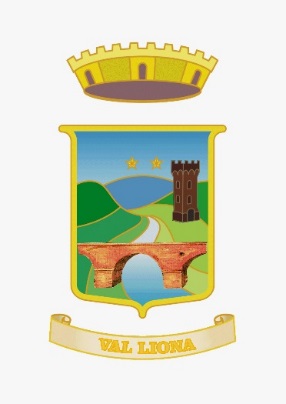 COMUNE DI VAL LIONAProvincia di VicenzaPiazza Marconi, 1   36040 Val Liona (VI)C.F. e P.IVA 04078130244Tel. 0444 / 889989 – 889522 – 868037   Ufficio finanziario – tel. 0444/778107